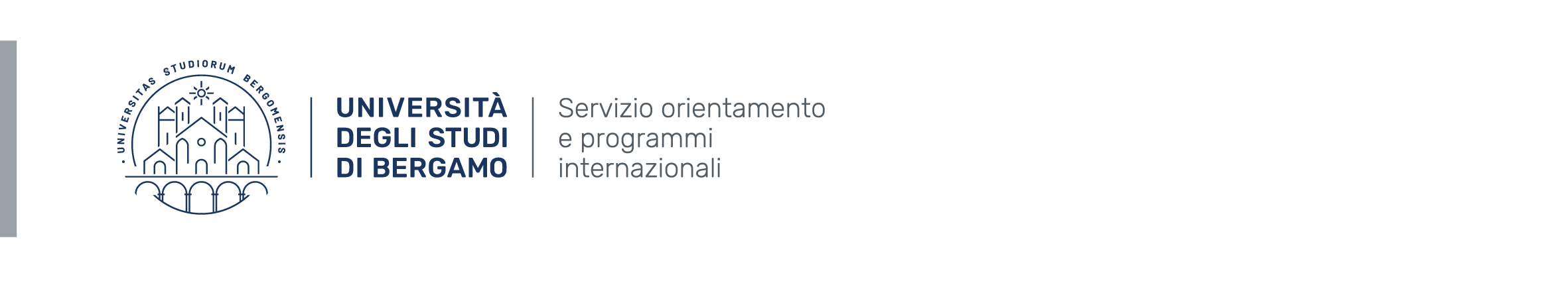 Libretto di tirocinio per studente-lavoratoreDipartimento di Lettere, Filosofia, ComunicazioneSpecificare il Corso di Laurea:LettereCulture Moderne ComparateCurriculum:…………………………………………………………………………………..Dati del Tirocinante Matricola n° …………….Cognome …………………….…… Nome ……………………….……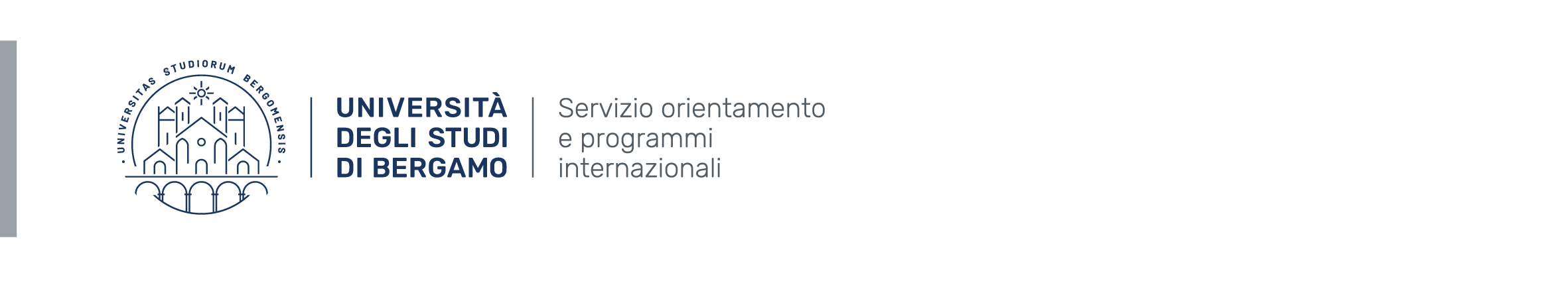 Dipartimento di Lettere, Filosofia, ComunicazioneSi dichiara che il/la Tirocinante .............…..............…....……......…………, nato/a	,il	, matricola.....................	, iscritto al Corso di Laurea in:LettereCulture Moderne Comparateha svolto regolarmente l’esperienza lavorativa riconosciuta dal Consiglio di Corso di Studi.Si riconoscono pertanto i........CFU  previsti dal piano di studi.Docente referente ......................................……………………..Firma del Docente referente ....................………………………